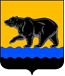 ГЛАВА ГОРОДА НЕФТЕЮГАНСКАПОСТАНОВЛЕНИЕ21.03.2017 											      № 16г.НефтеюганскОб общественном совете по вопросам жилищно-коммунального комплекса при Главе города НефтеюганскаВ соответствии с Федеральным законом Российской Федерации от 21.07.2014 № 212-ФЗ «Об основах общественного контроля в Российской Федерации», Постановлением Правительства Российской Федерации от 26.12.2016 № 1491 «О порядке осуществления общественного жилищного контроля», распоряжением Губернатора Ханты-Мансийского автономного округа - Югры от 04.07.2012 № 424-рг «О мерах по реализации в Ханты-Мансийском автономном округе - Югре некоторых Указов Президента Российской Федерации», Уставом города Нефтеюганска постановляю:1.Создать общественный совет по вопросам жилищно-коммунального комплекса при Главе города Нефтеюганска.2.Утвердить:2.1.Положение об общественном совете по вопросам жилищно-коммунального комплекса при Главе города Нефтеюганска согласно приложению 1 к постановлению.2.2.Состав комиссии по формированию списка кандидатов для включения в состав общественного совета по вопросам жилищно-коммунального комплекса при Главе города Нефтеюганска (далее – комиссия) согласно приложению 2                          к постановлению.3.Комиссии в срок до 04.04.2017 направить Главе города Нефтеюганска список кандидатов для включения в состав общественного совета по вопросам жилищно-коммунального комплекса при Главе города Нефтеюганска. 4.Департаменту по делам администрации города (Виер М.Г.) разместить постановление на официальном сайте органов местного самоуправления города Нефтеюганска в сети Интернет.Глава города Нефтеюганска       					           С.Ю.ДегтяревПриложение 1к постановлениюГлавы города Нефтеюганскаот 21.03.2017 	№ 16Положение об общественном совете по вопросам жилищно-коммунального комплекса при Главе города Нефтеюганска1.Общие положения	1.1.Настоящее Положение об общественном совете по вопросам жилищно-коммунального комплекса при Главе города Нефтеюганска (далее – Положение) разработано в соответствии с законодательством Российской Федерации об общественном контроле и определяет цели, задачи и основы организации деятельности общественного совета по вопросам жилищно-коммунального комплекса при Главе города Нефтеюганска (далее – Совет).	1.2.Совет является постоянно действующим субъектом общественного контроля, консультативным совещательным органом, обеспечивающим взаимодействие граждан, проживающих на территории города Нефтеюганска, общественных объединений, коммерческих и некоммерческих организаций с исполнительными органами местного самоуправления города Нефтеюганска (далее - органы местного самоуправления) в целях учета их потребностей и интересов при формировании и реализации государственной политики в сфере жилищно-коммунального комплекса на территории города Нефтеюганска.	1.3.Совет осуществляет свою деятельность на общественных началах.	1.4.Координацию деятельности Совета осуществляет заместитель главы города Нефтеюганска, обеспечивающий контроль и координацию деятельности органов и структурных подразделений администрации города Нефтеюганска в сфере жилищно-коммунального комплекса.	1.5.В своей деятельности Совет руководствуется Конституцией Российской Федерации, федеральными законами, правовыми актами Президента Российской Федерации и Правительства Российской Федерации, законами Ханты-Мансийского автономного округа - Югры, муниципальными правовыми актами города Нефтеюганска, а также настоящим Положением.2.Цели, принципы и задачи деятельности Совета	2.1.Основными целями деятельности Совета являются:	2.1.1.Защита прав и свобод граждан, организаций и общественных объединений при формировании и реализации государственной политики в сфере жилищно-коммунального комплекса города Нефтеюганска.	2.1.2.Осуществление общественного контроля деятельности органов местного самоуправления города Нефтеюганска.	2.1.3.Информирование граждан и организаций города Нефтеюганска о реализации государственной политики в сфере жилищно-коммунального комплекса.	2.1.4.Привлечение граждан и организаций к обсуждению актуальных тем и проблем в сфере жилищно-коммунального комплекса города Нефтеюганска с целью выработки взаимоприемлемых решений. 	2.2.Совет в своей деятельности основывается на принципах взаимодействия и конструктивного диалога с населением города Нефтеюганска, открытости, инициативности, свободного обсуждения и коллективного решения вопросов, учета общественно значимых интересов при решении наиболее важных вопросов реализации государственной политики в сфере жилищно-коммунального комплекса города Нефтеюганска.	2.3.Основными задачами Совета являются:	2.3.1.Совершенствование механизма учета общественного мнения и обратной связи органов местного самоуправления города Нефтеюганска с гражданами и организациями города Нефтеюганска.	2.3.2.Привлечение граждан и организаций к обсуждению наиболее важных вопросов и перспектив развития сферы жилищно-коммунального комплекса, в том числе имеющих повышенный общественный резонанс.	2.3.3.Проведение общественной экспертизы принимаемых социально значимых управленческих решений.	2.3.4.Анализ муниципальных правовых актов (проектов) администрации города Нефтеюганска в сфере жилищно-коммунального хозяйства для внесения предложений по совершенствованию правовой базы в указанной сфере.	2.3.5.Подготовка предложений по совершенствованию государственной политики в сфере жилищно-коммунального комплекса города Нефтеюганска.	2.3.6.Проведение консультаций по вопросам эффективной реализации государственной политики в сфере жилищно-коммунального комплекса города Нефтеюганска.	2.3.7.Обсуждение и обобщение различного рода общественных инициатив в сфере жилищно-коммунального комплекса.	2.3.8.Составление ежегодных отчетов о своей деятельности.	2.3.9.Реализация иных задач, которые могут способствовать достижению целей, поставленных перед Советом. 3.Полномочия Совета	3.1.Совет для осуществления своей деятельности, в соответствии с Федеральным законом от 21.07.2014 № 212-ФЗ «Об основах общественного контроля в Российской Федерации», Постановлением Правительства Российской Федерации от 26.12.2016 № 1491 «О порядке осуществления общественного жилищного контроля» и возложенными на него задачами:	3.1.1.Заслушивает на своих заседаниях информацию представителей органов местного самоуправления, предприятий, организаций, учреждений города Нефтеюганска о ходе реализации государственной политики по вопросам жилищно-коммунального комплекса города Нефтеюганска.	3.1.2.Запрашивает у органов государственной власти, органов местного самоуправления, предприятий и организаций информацию, необходимую для работы Совета.	3.1.3.В случае необходимости создает внутриструктурные образования (комиссии, рабочие группы), привлекает специалистов, назначает общественных инспекторов и экспертов из числа граждан в порядке и на условия, определенных законодательством Российской Федерации в целях реализации целей и задач Совета установленных настоящим Положением. 3.1.4.Разрабатывает и вносит на рассмотрение руководства органов местного самоуправления предложения и рекомендации в виде аналитических и информационных материалов, проектов и иных документов.3.1.5.Обладает правом инициативы созыва совещаний, проведения конференций по актуальным вопросам с участием органов местного самоуправления, организаций, общественных объединений.4.Порядок формирования состава Совета	4.1.Совет формируется в количестве не менее 12 человек.	4.2.Персональный состав Совета, председатель и секретарь Совета утверждается постановлением Главы города Нефтеюганска. 	4.3.Совет формируется на основе добровольного участия в его деятельности представителей организаций, общественных объединений и иных некоммерческих организаций, а также представителей общественности.	4.4.Правом выдвижения кандидатов в состав Совета обладают организации, не зависимо от их организационно-правовой формы (без доли участия органов местного самоуправления города Нефтеюганска), общественные объединения и иные некоммерческие организации, целями деятельности которых являются представление или защита общественных интересов и (или) выполнение экспертной работы в сфере общественных отношений.	4.5.В состав Совета не могут входить лица, замещающие государственные должности Российской Федерации и субъектов Российской Федерации, должности государственной службы Российской Федерации и субъектов Российской Федерации, и лица, замещающие муниципальные должности и должности муниципальной службы, лица, замещающие выборные должности в органах местного самоуправления, а также лица, не достигшие возраста 18 лет, лица, признанные недееспособными на основании решения суда, лица, имеющие (имевшие) судимость, лица, имеющие двойное гражданство.	4.6.Прекращение членства в Совете осуществляется в соответствии с постановлением Главы города Нефтеюганска, принимаемым на основании письменного заявления члена Совета либо представления председателя Совета, в случаях: неспособности по состоянию здоровья участвовать в работе Совета, не исполнения или недобросовестного исполнения своих обязанностей, систематического (более трех раз подряд) пропуска без уважительных причин заседаний Совета (рабочих групп, комиссий), совершения преступления по вступившему в силу приговора суда, а также совершения проступка, противоречащим нормам морали и деловой этики.4.7.Для формирования Совета главой города создается комиссия по формированию списка кандидатов для включения в состав общественного совета по вопросам жилищно-коммунального комплекса при Главе города Нефтеюганска (далее – комиссия).В состав комиссии включаются депутаты Думы города Нефтеюганска, представители администрации города Нефтеюганска, члены общественных объединений и некоммерческих организаций города Нефтеюганска.4.8.Субъекты, указанные в пункте 4.4 настоящего раздела, для выдвижения кандидатов для включения в состав Совета направляют в комиссию следующие документы:4.8.1.Организация – ходатайство по выдвижению представителя, копию свидетельства о государственной регистрации организации на территории города Нефтеюганска, копию устава (положения) организации и характеристику представителя, заверенные подписью руководителя и печатью (при наличии) организации.4.8.2.Общественное объединение, некоммерческая организация - протокол общего собрания или заседания объединения (организации) по выдвижению представителя и характеристику представителя, копию свидетельства о государственной регистрации общественного объединения (или иные документы, подтверждающие деятельность объединения), копию устава (положения) общественного объединения (организации);4.9.Комиссия публикует в средствах массовой информации и размещает в сети Интернет информацию о формировании Совета и сроке принятия документов, указанных в пункте 4.8 настоящего раздела.4.10.Комиссия рассматривает документы, указанные в пункте 4.8 настоящего раздела, и принимает решение о их соответствии установленному порядку выдвижения представителей в состав Совета. Комиссия направляет список кандидатов для включения в состав Совета Главе города Нефтеюганска для утверждения.5.Организация деятельности Совета	5.1.Руководство деятельностью Совета осуществляет председатель Совета. 	5.2.Председатель Совета:	5.2.1.Осуществляет руководство деятельностью Совета.	5.2.2.Представляет официальную позицию Совета по рассматриваемым им вопросам.5.2.3.Распределяет обязанности между членами Совета.	5.2.4.На основе предложений членов Совета формирует планы работы Совета и представляет их на утверждение Совета.	5.2.5.Созывает и ведет заседания Совета.	5.2.6.Утверждает повестки заседаний Совета.	5.2.7.Приглашает для участия в заседаниях Совета представителей организаций, в том числе органов государственной власти и органов местного самоуправления.	5.2.8.Ведет прием граждан по вопросам деятельности Совета.	5.2.9.Представляет Совет во взаимоотношениях с гражданами и организациями, в том числе с органами власти.	5.2.10.Подписывает от имени Совета протоколы, отчеты, аналитические доклады и иные документы Совета.	5.2.11.Вправе возложить исполнение обязанностей председателя Совета на любого члена Совета, в случае необходимости.	5.3.Секретарь Совета осуществляет организационное и техническое обеспечение деятельности Совета:	5.3.1.Выполняет поручения председателя Совета.	5.3.2.Взаимодействует с членами Совета.	5.3.3.Ведет переписку по вопросам, касающимся деятельности Совета.	5.3.4.Организует проведение заседаний Совета и своевременную подготовку материалов по рассматриваемым на заседании Совета вопросам.	5.3.5.Информирует членов Совета о времени, месте и повестке дня его заседания, об утвержденных планах работы Совета, организует рассылку подготовленных к заседанию материалов членам Совета.	5.3.6.Ведет учет решений Совета и текущий контроль их исполнения.	5.3.7.Доводит решения Совета до исполнителей и заинтересованных организаций.	5.3.8.Оформляет и подписывает протоколы заседаний Совета.	5.3.9.Организует хранение материалов деятельности Совета, в том числе оригиналов протоколов, решений Совета.	5.3.10.Осуществляет иные полномочия в целях исполнения возложенных на него обязанностей.6.Права и обязанности членов Совета	6.1.Члены Совета осуществляют свою деятельность лично на общественных началах, безвозмездной основе, на принципах добровольности, гласности, самостоятельности в принятии решений. 	6.2.Члены Совета вправе: 	6.2.1.Участвовать в заседаниях Совета и голосовать по обсуждаемым вопросам.	6.2.2.Вносить предложения в повестку дня заседания Совета и по порядку его ведения.	6.2.3.Выступать на заседаниях Совета, предлагать для постановки на голосование вопросы, не входящие в повестку дня заседания Совета.	6.2.4.Излагать свое мнение по обсуждаемым на заседании Совета вопросам, в том числе представлять свое письменное мнение по рассматриваемым вопросам в случае невозможности личного участия в заседаниях Совета, по уважительной причине.	6.2.5.Вносить на рассмотрение Совета в инициативном порядке проекты подготовленных им документов, в том числе аналитических записок, докладов, других информационно-аналитических материалов.	6.2.6.Выносить на рассмотрение Совета во внеплановом порядке вопросы, требующие безотлагательного разрешения.	6.2.7.Получать устную и письменную информацию о деятельности Совета, в том числе о ходе выполнения его решений.	6.2.8.Получать и знакомиться с материалами, необходимыми для изучения рассматриваемых Советом вопросов и выполнения данных поручений.	6.2.9.Представлять в письменном виде особое мнение по решениям Совета.6.2.10.Учавствовать в заседаниях комиссий, рабочих групп администрации города Нефтеюганска по представлению председателя Совета.	6.3.Члены Совета обязаны:	6.3.1.Лично принимать участие в заседаниях Совета, создаваемых им комиссиях, рабочих группах, секциях и иных внутриструктурных образованиях.	6.3.2.Участвовать в обсуждении рассматриваемых Советом вопросов и выработке решений по ним.	6.3.3.Содействовать выполнению решений Совета.	6.3.4.Выполнять по поручению Совета, Председателя Совета принятые решения, информировать Председателя Совета о ходе их выполнения.7.Порядок работы Совета	7.1.Совет организует свою работу в соответствии с планом, согласованным с Главой города Нефтеюганска, по представлению Председателя Совета и внутренними документами Совета (регламент, положение, порядок). 	7.2.Основной формой работы Совета являются заседания, которые проводятся по мере необходимости, но не реже 1 раза в квартал. 	7.3.Заседания Совета проводятся открыто, на них могут приглашаться граждане, представители организаций, органов государственной власти, органов местного самоуправления, средств массовой информации. 	7.4.Решения Совета оформляются протоколами. Протоколы заседаний Совета подписываются секретарем Совета и Председателем Совета и направляются Главе города Нефтеюганска. 	7.5.Заседание Совета считается правомочным, если на нем присутствуют не менее половины членов Совета. Решения Совета принимаются простым большинством голосов от общего числа членов Совета, присутствующих на заседании. При равенстве голосов членов Совета решающий голос принадлежит председателю Совета.	7.6.Заседания Совета проводит Председатель Совета. 	7.7.Решения Совета, принимаемые в соответствии с возложенными на него целями, задачами, полномочиями, имеют рекомендательный характер и доводятся до сведения заинтересованных лиц в виде выписки из протокола заседания Совета или иным способом по решению Председателя Совета. Материалы заседаний Совета публикуются на официальном сайте органов местного самоуправления города Нефтеюганска. 	7.8.Конкретную дату, место, время, повестку заседания Совета секретарь сообщает членам Совета не позднее чем за 3 (три) рабочих дня до даты заседания с одновременным направлением им материалов к заседанию. 	7.9.По решению Председателя Совета может быть проведено заочное заседание Совета, решения на котором принимаются путем опроса его членов. 	7.10.В случае проведения заочного заседания секретарь Совета обеспечивает направление всем членам Совета необходимых материалов и сбор их мнений по результатам рассмотрения материалов. 	7.11.Организационно-техническое обеспечение деятельности Совета, включая проведение его заседаний, контроль хода рассмотрения и подготовки ответов по материалам, направленным Советом в адрес заинтересованных лиц, осуществляют департамент жилищно-коммунального хозяйства администрации города Нефтеюганска, департамент по делам администрации.                                                                                        Приложение 2                                                                                         к постановлению                                                                                        Главы города Нефтеюганска                                                                                        от 21.03.2017 № 16Состав комиссии по формированию списка кандидатов для включения в состав общественного совета по вопросам жилищно-коммунального комплекса при Главе города НефтеюганскаТальянов О.Ю.Саитов А.Р.Члены комиссии:-Заместитель главы города, председатель.-начальник отдела муниципального жилищного контроля департамента жилищно-коммунального хозяйства администрации города Нефтеюганска, секретарь.Цыбулько Н.Е.Муравский А.С.Хузин Л.Ф.-председатель Думы города Нефтеюганска (по согласованию).-представитель общественного совета города Нефтеюганска (по согласованию);-директор департамента жилищно-коммунального хозяйства администрации города Нефтеюганска.